Fwd: potvrzení přijetí celoroční objednávky OV20190995
Od: SEKK - <sekk@sekk.cz>
Date: po 4. 11. 2019 v 8:38
Subject: RE: potvrzení přijetí celoroční objednávky OV20190995
To: @endo.cz>Dobrý den,objednávku EHK 2020 pro pracoviště A153 jsme vyřídili a vyfakturovali.Přeji hezký denMarie Kašparovákoordinátor EHKSEKK spol. s r.o.Sídlo společnosti: Za Pasáží 1609, 530 02  PardubicePoštovní styk:  P.O. Box B35, 530 01  Pardubicee-mail: sekk@sekk.czTelefon:+420 466 530 230web:    www.sekk.cz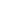 